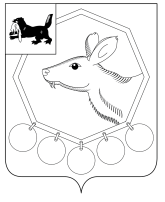                                                   РОССИЙСКАЯ  ФЕДЕРАЦИЯИРКУТСКАЯ ОБЛАСТЬ               МУНИЦИПАЛЬНОЕ ОБРАЗОВАНИЕ «БАЯНДАЕВСКИЙ РАЙОН»                                                     ПОСТАНОВЛЕНИЕ  МЭРАОб утверждении Положения о проведении районного трудового соревнования (конкурса) в сфере агропромышленного комплекса в 2019 годуМО «Баяндаевский район»	 В целях содействия развитию субъектов малого предпринимательства на территории МО «Баяндаевский район», руководствуясь ст. 15 Федерального закона от 06.10.2003 №131- ФЗ «Об общих принципах организации местного самоуправления в Российской Федерации»,  подпрограммой «Поддержка и развитие малого и среднего предпринимательства в МО «Баяндаевский район» на 2016 – 2018 годы» муниципальной программы «Совершенствование механизмов управления экономическим развитием в МО «Баяндаевский район» на 2015-2020 годы, утвержденной постановлением мэра МО «Баяндаевский район» от 25.02.2015 г. № 41, ст. ст. 33,48 Устава МО «Баяндаевский район»,  постановляю:Утвердить:- Положение о проведении конкурса «Лучший предприниматель» МО «Баяндаевский район» (далее именуется конкурс) согласно приложению № 1;- состав Комиссии по подведению итогов «Лучший предприниматель» МО «Баяндаевский район» (далее именуется Комиссия) согласно приложению № 2;- таблицу подсчета баллов, согласно приложению № 3Настоящее постановление подлежит официальному опубликованию в газете «Заря» и размещению на официальном сайте МО «Баяндаевский район» в информационно- телекоммуникационной сети «Интернет».Контроль за исполнением настоящего постановления возложить на И. о. заместителя мэра МО «Баяндаевский район». Ф.К. Хунгеева.                                                                                                             Мэр Муниципального образования «Баяндаевский район»А.П. ТабинаевПриложение № 1 к постановлению мэра МО «Баяндаевский район»         от «08» 10  2019 года  № 174п/19ПОЛОЖЕНИЕо проведении трудового соревнования (конкурса) «Лучший предприниматель» МО «Баяндаевский район»Общие положенияНастоящее Положение определяет порядок проведения трудового соревнования (конкурса).1.2.Целью конкурса является увеличение производства и реализации сельскохозяйственной продукции и продуктов питания, достижение высокой эффективности труда, выявление лучших работающих в агропромышленном производстве трудовых коллективов, передовых работников организаций агропромышленного комплекса и поощрения их за высокие результаты труда проводит районное трудовое соревнование (конкурс) в сфере агропромышленного комплекса в 2018 году.1.3. Организатором конкурса является отдел сельского хозяйства администрации МО «Баяндаевский район»1.4. Участниками конкурса являются председатели индивидуальные предприниматели главы крестьянско-фермерские хозяйства, зарегистрированные на территории МО «Баяндаевский район».1.5. Для проведения и подведения итогов конкурса создается конкурсная комиссия.Порядок проведения Конкурс проводится с 11 октября по 25 октября 2019 года.Для участия в конкурсе участники представляют по установленной форме заявки на участие в конкурсе (приложение 1) Заявки на участие в конкурсе направляются до 31 октября 2019 года в отдел сельского хозяйства администрации МО «Баяндаевский район».2.4. К заявке прилагается информация о производственно-финансовой деятельности организации АПК по форме (приложение 2).2.5. Отдел сельского хозяйства администрации МО «Баяндаевский район» обобщает полученные материалы и направляет их на комиссию до 5 ноября конкурсного года.2.6. Комиссия рассматривает представленные материалы до   ноября конкурсного года, подводит итоги конкурса, определяет победителей и вносит проект постановления мэра МО «Баяндаевский район» о присуждении премий победителям конкурса.Комиссия имеет право осуществить выборочную проверку представленных сведений, в случае необходимости, с выездом в муниципальные образования.2.7. При подведении итогов конкурса Комиссия руководствуется таблицей подсчета баллов  и на основании баллов подводит итоги с присуждением I, II, III места. Подведение итогов, награждение победителейПобедители конкурса определяются решение Комиссии, принятым открытым голосованием большинством голосов членов комиссииПобедителям конкурса вручаются грамоты и денежные призы в номинации: - «Лучший предприниматель»  за 1 место 11000 рублей, за 2 место 9000 рублей и 3 место 8000 рублей; Приложение N 2к постановлению мэра МО «Баяндаевский район»                                                                                                          от «08» 10  2019 г. №174п/19 СОСТАВКОМИССИИ ПО ПОДВЕДЕНИЮ ИТОГОВ КОНКУРСА «ЛУЧШИЙ ПРЕДПРИНИМАТЕЛЬ В ОТРАСЛИ РАСТЕНИЕВОДСТВА», «ЛУЧШИЙ ПРЕДПРИНИМАТЕЛЬ В ОТРАСЛИ ЖИВОТНОВОДСТВА» МО «БАЯНДАЕВСКИЙ РАЙОН»Хунгеев Федор Климентьевич	И.о.	заместителя мэра МО «Баяндаевский район», председатель комиссии;Хамнуева Марина Валерьевна	начальник отдела сельского хозяйства администрации МО «Баяндаевский район», заместитель председателя комиссии;Шабанова Регина Борисовна	главный специалист по экономике отдела сельского хозяйства администрации МО «Баяндаевский район», секретарь комиссии.Члены Комиссии:Буинов Александр Васильевич	начальник финансового управления администрации МО «Баяндаевский район»;Тарханова Юнна Егоровна	специалист 1-й категории юридического отдела администрации МО «Баяндаевский район»;Борошноева Инга Вениаминовна		начальник отдела экономики и охраны труда администрации МО «Баяндаевский район»;Шодорова Людмила Аркадьевна	консультант сектора по вопросам охраны труда администрации МО «Баяндаевский район»;Барданова Октябрина Алексеевна	консультант по торговле отдела экономики и охраны труда администрации МО «Баяндаевский район».Таблица подсчета баллов по номинации «Лучший предприниматель»АНКЕТАдля участия в районном трудовом соревновании (конкурсе) в сфере агропромышленного комплекса в 2019 году в номинации                                        «Лучший предприниматель»1. Ф.И. О. участника ________________________________________________2.	Число, месяц, год рождения _______________________________________3.	Место работы,  должность_________________________________________4.	Стаж работы в АПК ______________________________________________5. Стаж работы в организации АПК (у индивидуального предпринимателя) __________________________________________________________________6.	Образование и специальность _______________________________________________________________________________________________________(высшее или среднее профессиональное)7.	Наименование образовательной организации, дата окончания (специальность, направление подготовки) ____________________________________________________________________________________________________________________________________(при наличии нескольких указывать все)8.	 Повышение квалификации (при наличии) __________________________________________________________________(дата, образовательная организация и  тема повышения квалификации)9. Награждения (поощрения) (при наличии) ____________________________10. Информация о  других направлениях  деятельности  ____________________________________________________________________________________________________________________________________11.	 Контактная информация __________________________________________________________________(индекс, адрес, телефон, факс, адрес электронной почты)__________________________________            ______________(подпись специалиста)			 	(расшифровка подписи специалиста)формаИнформацияо производственно-финансовой деятельности индивидуального предпринимателяИП Глава КФХ__________________________________________________________             (название хозяйства, район) для участия в районном трудовом соревновании (конкурсе) в сфере агропромышленного комплекса в 2019 году по номинации «Лучший предприниматель»  (мелкотоварное или крупно - товарное хозяйство) Участник конкурса_________________________________________, ИП глава КФХ(Ф.И.О. ИП, ИП глава КФХ)Дата регистрации индивидуального предпринимателя _________________________  Предприниматель __________________М.П. (при наличии печати)   	(подпись) от «08»  10   2019  года №174п/19с. БаяндайКритерии и их показателиКритерии и их показателиЗначениеБалл1.Рост производства продукции сельского хозяйства по каждому виду продукции в                2019 году  (ожидаемые показатели) в сравнении со средним показателем за 2018-2019 годы, %ЗерноКартофельМясоМолокоотсутствие роста01.Рост производства продукции сельского хозяйства по каждому виду продукции в                2019 году  (ожидаемые показатели) в сравнении со средним показателем за 2018-2019 годы, %ЗерноКартофельМясоМолокорост: до 10 %51.Рост производства продукции сельского хозяйства по каждому виду продукции в                2019 году  (ожидаемые показатели) в сравнении со средним показателем за 2018-2019 годы, %ЗерноКартофельМясоМолокоот 10 до15 %101.Рост производства продукции сельского хозяйства по каждому виду продукции в                2019 году  (ожидаемые показатели) в сравнении со средним показателем за 2018-2019 годы, %ЗерноКартофельМясоМолокоот 15 до 20%151.Рост производства продукции сельского хозяйства по каждому виду продукции в                2019 году  (ожидаемые показатели) в сравнении со средним показателем за 2018-2019 годы, %ЗерноКартофельМясоМолокоот 20 %202. Сохранение и рост поголовья по каждому виду скота на конец года в 2019 году (ожидаемые показатели) в сравнении со средним показателем за 2018-2019 годы, %КРС коровысвиньилошадиснижение поголовья02. Сохранение и рост поголовья по каждому виду скота на конец года в 2019 году (ожидаемые показатели) в сравнении со средним показателем за 2018-2019 годы, %КРС коровысвиньилошадисохранение поголовья52. Сохранение и рост поголовья по каждому виду скота на конец года в 2019 году (ожидаемые показатели) в сравнении со средним показателем за 2018-2019 годы, %КРС коровысвиньилошадирост:до 5%102. Сохранение и рост поголовья по каждому виду скота на конец года в 2019 году (ожидаемые показатели) в сравнении со средним показателем за 2018-2019 годы, %КРС коровысвиньилошадиот 5 до 10%152. Сохранение и рост поголовья по каждому виду скота на конец года в 2019 году (ожидаемые показатели) в сравнении со средним показателем за 2018-2019 годы, %КРС коровысвиньилошадиот 10 %203. Сохранение и рост посевных площадей по каждому виду сельскохозяйственных культур  в 2019 году (ожидаемые показатели)  в сравнении со средним показателем за 2018-2019 годы, %зерновыекартофельуменьшение площадей03. Сохранение и рост посевных площадей по каждому виду сельскохозяйственных культур  в 2019 году (ожидаемые показатели)  в сравнении со средним показателем за 2018-2019 годы, %зерновыекартофельсохранение площадей53. Сохранение и рост посевных площадей по каждому виду сельскохозяйственных культур  в 2019 году (ожидаемые показатели)  в сравнении со средним показателем за 2018-2019 годы, %зерновыекартофельрост:до 5%103. Сохранение и рост посевных площадей по каждому виду сельскохозяйственных культур  в 2019 году (ожидаемые показатели)  в сравнении со средним показателем за 2018-2019 годы, %зерновыекартофельот 5 до 10%153. Сохранение и рост посевных площадей по каждому виду сельскохозяйственных культур  в 2019 году (ожидаемые показатели)  в сравнении со средним показателем за 2018-2019 годы, %зерновыекартофельот 10 %204. Увеличение надоя на 1 фуражную корову в 2019 году (ожидаемый показатель)  по сравнению со средним показателем  2018 года.отсутствие увеличения надоя04. Увеличение надоя на 1 фуражную корову в 2019 году (ожидаемый показатель)  по сравнению со средним показателем  2018 года.увеличение:до 500 кг54. Увеличение надоя на 1 фуражную корову в 2019 году (ожидаемый показатель)  по сравнению со средним показателем  2018 года.от 500 до 700 кг104. Увеличение надоя на 1 фуражную корову в 2019 году (ожидаемый показатель)  по сравнению со средним показателем  2018 года.от 700 до1000 кг154. Увеличение надоя на 1 фуражную корову в 2019 году (ожидаемый показатель)  по сравнению со средним показателем  2018 года.от 1000 кг205.Урожайность зерновых культур в 2019 году (ожидаемый показатель), ц/гадо 15 ц/га55.Урожайность зерновых культур в 2019 году (ожидаемый показатель), ц/гаот 15 до 20 ц/га75.Урожайность зерновых культур в 2019 году (ожидаемый показатель), ц/гаот 20 до 25 ц/га105.Урожайность зерновых культур в 2019 году (ожидаемый показатель), ц/гаот 25 до 30 ц/га155.Урожайность зерновых культур в 2019 году (ожидаемый показатель), ц/гаот  30 ц/га206.Заготовка кормов на условную голову в                   2019 году (ожидаемый показатель), ц к.ед. до 15 ц к. ед.56.Заготовка кормов на условную голову в                   2019 году (ожидаемый показатель), ц к.ед. от 15 до 18 ц к. ед.76.Заготовка кормов на условную голову в                   2019 году (ожидаемый показатель), ц к.ед. от 18 до 21 ц к. ед.106.Заготовка кормов на условную голову в                   2019 году (ожидаемый показатель), ц к.ед. от 21 до 25 ц к. ед.156.Заготовка кормов на условную голову в                   2019 году (ожидаемый показатель), ц к.ед. от 25 ц к. ед.207. Рост уровня рентабельности, % (без субсидий бюджетов) в 2019 году (ожидаемый показатель) в сравнении со средним показателем за                       2017-2018 годы, %процентный пункт(п.п.)отсутствие роста07. Рост уровня рентабельности, % (без субсидий бюджетов) в 2019 году (ожидаемый показатель) в сравнении со средним показателем за                       2017-2018 годы, %процентный пункт(п.п.)рост: до 5 п.п.                                                                                                                                                                                                                                                                                                                                                                                                                                                                                                                                                                                                                                                                                                                                                                                                                                                                                                                                      57. Рост уровня рентабельности, % (без субсидий бюджетов) в 2019 году (ожидаемый показатель) в сравнении со средним показателем за                       2017-2018 годы, %процентный пункт(п.п.)от 5 до 10 п.п.77. Рост уровня рентабельности, % (без субсидий бюджетов) в 2019 году (ожидаемый показатель) в сравнении со средним показателем за                       2017-2018 годы, %процентный пункт(п.п.)от 10  до 15 п.п.107. Рост уровня рентабельности, % (без субсидий бюджетов) в 2019 году (ожидаемый показатель) в сравнении со средним показателем за                       2017-2018 годы, %процентный пункт(п.п.)от 15 до 20 п.п.157. Рост уровня рентабельности, % (без субсидий бюджетов) в 2019 году (ожидаемый показатель) в сравнении со средним показателем за                       2017-2018 годы, %процентный пункт(п.п.)от 20 п.п. 208. Рост среднемесячной заработной платы одного работника в 2019 году (ожидаемый показатель) в сравнении со средним показателем за                        2017-2018 годы, %, снижение08. Рост среднемесячной заработной платы одного работника в 2019 году (ожидаемый показатель) в сравнении со средним показателем за                        2017-2018 годы, %, сохранение и рост до 5%58. Рост среднемесячной заработной платы одного работника в 2019 году (ожидаемый показатель) в сравнении со средним показателем за                        2017-2018 годы, %, рост:от 5 до 10%108. Рост среднемесячной заработной платы одного работника в 2019 году (ожидаемый показатель) в сравнении со средним показателем за                        2017-2018 годы, %, от 10% 159. Наличие наград и (или) поощрений у индивидуального предпринимателя,  главы КФХ   за достигнутые успехи в производственной и общественной в 2019 году   и (или) в  2017-2018 годахда/нетнет наград и (или) поощрений;наличие наград и (или) поощрений0510. Участие  индивидуального предпринимателя,  КФХ     в областных и (или) районных имиджевых мероприятиях (выставках, ярмарках сельскохозяйственной продукции) в 2019 году   и  в  2017-2018 годахда/нет не участвует в мероприятиях;ежегодное участие01011.Участие индивидуального предпринимателя,  КФХ   в реализации мероприятий Концепции  развития непрерывного агробизнес - образования в  2019 году   и (или) в   2017-2018 годах количество договоровотсутствие договоров;наличие договоров:до 2-х более  2-х 0510Дата составления анкетыПриложение 5к Извещению об районном трудовом соревновании (конкурсе) в сфере агропромышленного комплекса в 2019 году№ п/пПоказатели2017 год2018 годсредний показатель за 2 года2019 год(ожидаемые показатели)2019 год к среднему показателю за 2 года1.Производство продукции сельского хозяйства по каждому виду продукции, тонн- зерно- картофель- молоко- мясо2.Поголовье скота на конец года, гол.- КРС,в т.ч. коровы- свиньи- лошади3.Посевные площади, всего, гав т.ч. под-  зерновые- картофель4.Надой на 1 фуражную корову, кг. 5.Урожайность зерновых культур , ц/га6.Заготовка кормов на условную голову, ц к.ед. 7.Уровень рентабельности, %8.Среднемесячная заработная плата одного работника, руб.9. Наличие наград и (или) поощрений  у  индивидуального предпринимателя, главы КФХ за достигнутые успехи в производственной и общественной деятельности, да/нетхХ10.Участие индивидуального предпринимателя, КФХ    в областных и (или) районных имиджевых мероприятиях (выставках, ярмарках сельскохозяйственной продукции), да/нет11. Участие  индивидуального предпринимателя, КФХ   в реализации мероприятий Концепции  развития непрерывного агробизнес - образования, количество договоров